The Colonial Virginia Council, Boy Scouts of AmericaInvites you to join themfor theCouncil Annual Recognition BanquetRecognizing the service of outstanding volunteers, Silver Beaver recipients, the 2018 Class of Eagle Scouts and many other outstanding award recipients.                         Saturday, March 23rd, 2019—6:00 pm       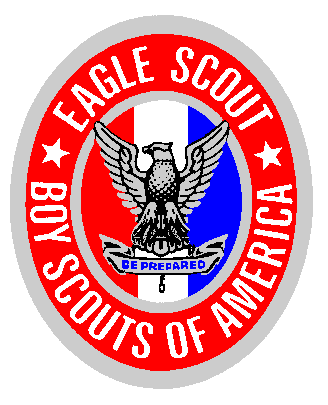 		 (Check-in begins at 5:00 pm)                             	    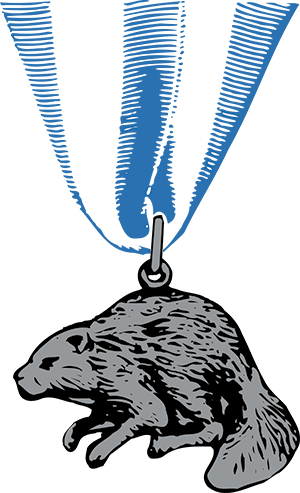 	Hilton Garden Inn	5921 Harbour View Blvd, Suffolk, VA            Dress:  Field Uniform or Business Attire                       Open Seating                               Please detach & return this form along with payment to:Colonial Virginia Council, PO Box 12144, Newport News, VA  23612Reservations must be received no later than March 16th, 2019 Name:_____________________________________________________________________Unit:____________    District:_________________________________Phone #:________________________________    Email:________________________________________________Number attending:___________ x $35.00 each = 		         $__________I would like to sponsor ______ Eagle Scouts at $35.00 each = $__________   Total enclosed = $_________If you have a sponsored 2018 Eagle Scout in your party please list their name(s):                      __________________________       ________________________                     __________________________       ________________________Please mark your method of payment:           Cash            Check           Visa            MasterCard            Discover           AmExMake all checks payable to Colonial Virginia Council or CVC.For Credit Card Payments:Name as it appears on card: ______________________________________________________________CC # _______________________________________________________________________Exp. Date: ___________________  3-Digit Code: ____________________Signature for Authorization: ____________________________________________________________________For more information contact Council Service Center  757-595-3356 or email sam.jennings@scouting.org